22.10.2020  № 2096О выявленных объектах газоснабжения, не имеющих эксплуатирующей организацииВ соответствии со статьей 225 Гражданского кодекса Российской Федерации администрация города Чебоксары п о с т а н о в л я е т:1. Чебоксарскому городскому комитету по управлению имуществом в соответствии с действующим законодательством принять меры по признанию выявленных объектов газоснабжения, перечисленных в приложениях № 1 и 
№ 2 к настоящему постановлению, муниципальной собственностью.2. Управлению информации, общественных связей и молодежной политики администрации города Чебоксары опубликовать настоящее постановление в средствах массовой информации.3. Настоящее постановление вступает в силу со дня его официального опубликования.4. Контроль за исполнением настоящего постановления возложить на заместителя главы администрации города Чебоксары по вопросам ЖКХ – начальника управления ЖКХ, энергетики, транспорта и связи В.И. Филиппова.И.о. главы администрации города Чебоксары                                                                          В.И. Филиппов	Приложение № 1к постановлению администрациигорода Чебоксарыот 22.10.2020 № 2096Перечень объектов газоснабжения___________________________________________________________Приложение № 2к постановлению администрациигорода Чебоксарыот 22.10.2020 № 2096Перечень объектов газоснабжения___________________________________________________________Чăваш РеспубликиШупашкар хулаАдминистрацийěЙЫШĂНУ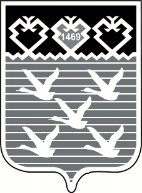 Чувашская РеспубликаАдминистрациягорода ЧебоксарыПОСТАНОВЛЕНИЕ№ п/пУчасток газопроводаДиаметр, мм.Длина, мГод постройкиМатериал1.Подземный газопровод среднего давления от места врезки до ГРПб № 103 по ул. Байдула, д. 11225,160,219,159,108745,45;4,8;3,9;5,65;5,12005ПЭ, сталь2.Подземный газопровод низкого давления от ГРПб № 103 до жилого дома № 11 по ул. Байдула225,110,219,159,108,895,0;25,0;6,9;2,8;2,0;1,12005ПЭ, сталь№ п/пНаименованиеТехническое описание1.Газорегуляторный пункт ГРПб № 103 по ул. Байдула, д. 11ГРПб с регулятором РДГ-150Н, ПЗК встроенный в регулятор ПСК-50, ФГ-50, краны d 50 мм., 15 мм. Сбросные свечи, импульсные линии